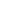 Index
Executive Summary
Company OverviewProducts and ServicesMarketing Analysis
Strategy and ImplementationManagement and Personnel
Sales Action PlanEXECUTIVE SUMMARY[Phoenix Software Inc.] is a startup software development business that is based in [California, USA]. The industry has had dynamic growth between [2011] and [2016], especially as there has been an increasing demand from businesses and consumers, with more people spending their income on products such as video games, which greatly involves software development. The software development industry has room for growth as there is considerable demand in this industry with more companies and businesses adopting software programs that will allow for improved efficiency and lower operating costs.[Phoenix] is in the business of developing software for general purposes to various clients. The company also has software development training services in place and offers technical support in line with the business. The company will be networking with other software companies and will leverage the use of letters, directories, and blogs to reach other companies and consumers.COMPANY OVERVIEWMission Statement[Phoenix] will ensure that it attains its goal of being the preferred software company and in meeting all the software needs of the customers here in [California, USA].Philosophy[Phoenix] will always put its focus on the needs of the customers. The company’s act of focusing the customers’ needs will allow them to develop new ideas.VisionThe company’s vision is to be distinct from other software companies by creating and developing a software that suits the different needs of the end users and to be the preferred software firm in [California, USA].OutlookThe software industry has experienced significant growth because of the need to establish new and innovative programs and games with the use of diverse software. One of the top five industries in California is the software industry as the state is the home to many computer products, which have helped boost the state’s economy. As such, software providers make up the largest elements of this industry and have generated [8]% of the gross state product.Type of Industry: Software IndustryBusiness Structure: CorporationOwnership: Corporation, Stockholders: [Patricia Yale], [William Primmer], [Erika Larsen], and [Ashley Colee]Start-Up SummaryThe start-up cost is [88K] USD to be provided by the stockholders and to be used mainly to pay the rent, insurance, supplies, and payroll. The stockholders shall equally share in the startup capital and shall each contribute [22K] USD.PRODUCTS AND SERVICESProduct/Service Description[Phoenix] intends to offer the following products and services: software, subscriptions of developed software, developing software according to the client’s specifications, license fees for the developed software, training services, and technical support.Value Proposition[Phoenix] serves customers in the State of [California] with software for programs, games and other needs. Its fast, unique and high-quality software developments are known to be the best in the business.Pricing StrategyDetermining the price of various software products will depend on how much the market will willingly pay for such software, competitor software prices, and the uniqueness of the software. Other factors that will determine the prices are the licensing as well as the subscription fees.MARKETING ANALYSISTechnology has been really useful in making business operations faster and easier. There has been an increasing demand for the development of different software for a faster business operation. Software for various uses such as in accounting, finance, recording, and writing would greatly benefit from software developed based on their requirements. Market Segmentation[Phoenix] will focus its market and sales strategy on the small start-up companies in the state of [California], [USA], specifically in the following types of businesses: service, retail, manufacturing, and hybrid businesses. In connection with this, the company focuses on offering software licensing and charging software subscription fees. As such, it will also provide training services and technical support to its end users. Phoenix will always put its clients first and it believes that by doing so, it will benefit marketing and sales.The table below shows which type of business has high software development demands and in which part of the business operation.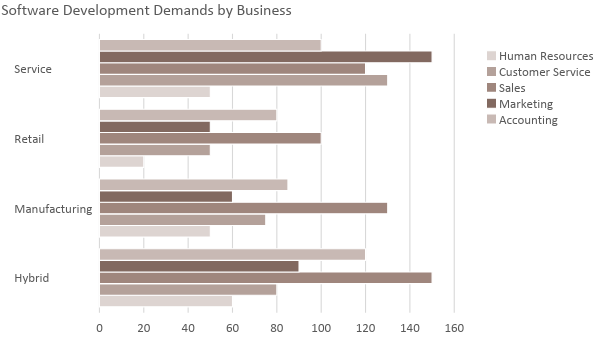 Target Market Segmentation StrategyServiceThe company will be developing new software that is applicable to various service operations.RetailPhoenix will be offering subscription agreements to clients with this type of business, specifically applicable to the buying and selling operations of the business.ManufacturingThe company will offer to license existing and new software programs that can be used mostly in inventories and accounting.HybridHybrid businesses combine an Internet front-end with a physical office back-end. Phoenix will be increasing its online presence through online advertisements.STRATEGY AND IMPLEMENTATIONTarget Market Strategy[Phoenix Software, Inc.] aims to increase its sales in the first year by at least [3]%. This will be accomplished by developing new software programs that can generally be applied to businesses, offering license and subscription agreements for the developed software, and making online advertisements.Competitive EdgeThe company is also adopting price bundling and competitive pricing on top of its efficient global delivery system.Sales Strategy and Forecast[Phoenix Software, Inc.] will be developing more software for general use and will be offering licenses and subscriptions.The company targets the following monthly sales: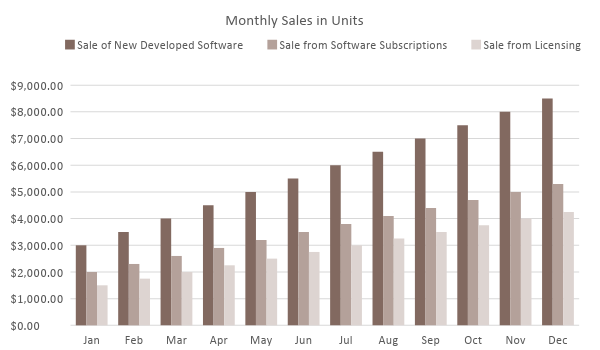 With an increased number of developed software, the offering of software licenses and subscriptions, and increased online advertisements, the table below depicts the projected percentage growth of software users for different businesses in 3 years.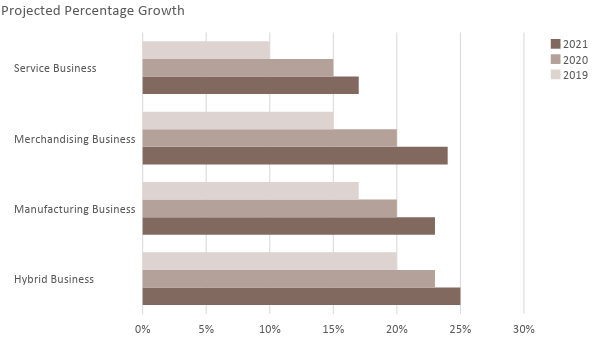 Emphasis is placed on software development to meet sales goals. The following shall be the sales strategies of the company:Marketing Strategy[Phoenix Software, Inc.] plans to offer more software, offer licensing and subscription, and improve its online presence. The company has a website which meets the search engine optimization guidelines and is always updated on product offerings.The company will be hiring a new software developer, a lawyer, and a marketing specialist in order to manage the marketing strategy of the company. The marketing executive manages the implementation of the marketing strategy which is done to support the company’s sales goals.The team has kicked-off various activities to move the marketing strategy forward. Here are some of the updates:MilestonesMANAGEMENT AND PERSONNELThe Board of Directors appoint the chief executive officer and the CEO heads the company. The software development manager, business development manager, and the administration manager will report directly to the CEO.The software development manager will manage all tasks in software development and lead a team composed of 5 software developers. They will be in charge of the development of new software.The business development manager manages the sales executive, marketing executive, and the lawyer. They will be in charge of marketing and sales strategy, as well as the preparation of the licensing and subscription agreements.Under the administration manager are the company accountant, HR manager, and customer service executives. Below is the organizational structure of the company: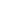 SALES ACTION PLANThe table provided below summarizes the sales goals of the company and their corresponding activities with details on the target dates, resources, person-in-charge, and key performance indicators (KPIs) to measure their success.Start-Up FundingStart-Up FundingStart-Up Expenses to Fund$43,000Start-Up Assets to Fund$45,000Total Funding Required$88,000AssetsNon-Cash Assets from Start-Up$20,000Cash Requirements from Start-Up$10,000Additional Cash Raised$5,000Cash Balance on Starting Date$10,000Total Assets$45,000CapitalPlanned InvestmentStockholders$88,000Other$0Additional Investment Requirement$0Total Planned Investment$88,000Loss at Start-Up (Start-Up Expenses)-$43,000Total Capital$45,000Total Capital and Liabilities$45,000Start-UpStart-UpRequirementsStart-Up Expenses$10,000Rent - 5 Months$10,000Advertising$500Legal Fees$1,000Staff Training$1,000Insurance$500Software Programs$20,000Total Start-Up Expenses$43,000Start-Up AssetsCash Required$25,000Start-Up Inventory$5,000Other Current Assets$5,000Long-Term Assets$10,000Total Assets$45,000Total Requirements$88,000SWOT AnalysisStrengthsWeaknessesOpportunitiesThreats[Phoenix Software, Inc.]The software developers are the best in the fieldOffers licensing and subscription for the softwareHas a limited connection with companies located in CaliforniaHas limited choices for the licensing and subscription of its softwareNew market segments in the stateChanging government policies[Globe works Corporation]Its software has passed through a quality processVast choices for software subscriptionLimited software licensing offeringsHas the opportunity to move into the international marketThe arrival of a new competitor in the location[Electra Technologies, Inc.]The biggest software developer in CaliforniaHas more than [30 years] experience in the software industryOffers vast choices for software licensing and subscriptionDoes not offer licensing and subscription of their software outside of CaliforniaHas many strategic alliances with other businessesA price war with competitorsSales StrategyActivitiesTimelineSuccess CriteriaDirect SalesPrepare an event for the launching of the newly developed softwareObtain a list of companies with their contact numbersEvent: February 14, 2019December 15, 2018Launching of the new set of software on [February 14, 2019]Contact at least [50]% of the companies in the listLicensing and Subscription ProgramsPrepare the licensing and subscription agreementsOffer the license and subscription agreements to businesses that are not willing to buy newly developed softwareJanuary 2-15, 2019Hire a lawyer to prepare the license and subscription agreements by [December 26, 2018]Online AdvertisementsProduce content-focused advertisements and post them on the company website and social media accountsJanuary 10-31, 2019Hire a marketing specialist by [December 26, 2018]Marketing StrategyActivitiesTimelineSuccess CriteriaIntroduction of software development services HR has posted a job listing for the hiring of a software developerDecember 20, 2018The new software developer will start on [December 26, 2018]Advertisement of software development services in local newspapersThe final draft for the advertisement is for review by the marketing executiveJanuary 2, 2019Hire a marketing specialist by [December 26, 2018]Direct marketing and salesThe marketing team is currently in contact with different companies in the state to offer software development servicesEnd of December 2018Contact at least [50]% of the listed companies in the stateSales GoalsAction ItemsStart DateEnd DateKPIsOwnerIncrease the number of direct sales by [3]% by the end of [2019]Hire a software developerDevelop new softwareDecember 20, 2018January 2, 2019December 26, 2019January 31, 2019The hiring of a software developerDevelopment of new softwareSoftware Development ManagerObtain [N] of software subscriptionsObtain a list of companies with contact numbers  Obtain at least [20]% software subscriptionDecember 15, 2018December 20, 2018December 20, 2018December 31, 2018Obtained a full list of companies with contact numbersConfirmed [20]% subscriptionBusiness Development ManagerMarketing ExecutiveLawyerObtain [N] of software licensesObtain at least [15]% confirmation of the licensing Obtain at least [5]% confirmed meeting with prospective licenseesDecember 15, 2018December 20, 2018December 31, 2018January 10, 2019Confirmed 20% software licensing and signing of the license agreementConfirmed business appointmentBusiness Development ManagerMarketing ExecutiveLawyer